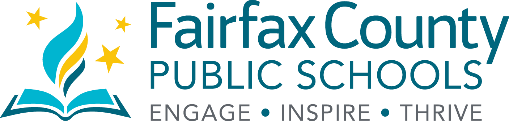 	James Madison High School	2500 James Madison Drive	Vienna, VA 2218111 de enero de 2019Queridos padres / tutores,La Escuela Secundaria James Madison se ilusiona en ofrecer nuestro Programa Bridges a Madison a los estudiantes que inician el novena grado este próximo año escolar. El mismo se ofrecerá en verano. Este programa ha sido diseñado por el personal de la escuela preparatoria de Madison para proporcionarles a los estudiantes el conocimiento básico y las habilidades que les ayudarán a tener una transición exitosa a la escuela secundaria. Está diseñado para todos los estudiantes entrantes al noveno grado sin importar su nivel educativo.El programa se llevará a cabo en la Escuela Secundaria de Madison durante dos semanas separadas. Las respectivas sesiones se ofrecerán del 29 de julio al 2 de agosto; y, del 5 de agosto al 9 de agosto. Los estudiantes solo tienen que inscribirse en una de las sesiones, pues en cada una se ofrecerá la misma información. El horario será de 8:30 am a 11:30 a.m. cada día (el almuerzo no se proporcionará). Nos enfocaremos en las siguientes habilidades: cómo administrar el tiempo, habilidades organizacionales, cómo trabajar en equipo y el aprendizaje cooperativo. El programa cuenta con la participación de varios profesores, consejeros y administradores de Madison. Los estudiantes se familiarizarán con las cuatro áreas curriculares básicas y tendrán la oportunidad de conocer algunos temas académicos que se cubren durante el año escolar. Por último, los estudiantes tendrán amplias oportunidades para recorrer y explorar el edificio donde asistirán durante los próximos cuatro años.Costo:• El costo del programa es de $100. Si paga con cheque, por favor hágalo pagadero a "James Madison High School". Además del programa en sí, la cuota de inscripción incluyeuna camiseta original de Madison Bridges y el almuerzo que se ofrecerá solo en la sesión del viernes. El espacio para el programa es limitado, por favor regístrese temprano. Hay becas disponibles en casos de dificultades financieras, por lo cual deben comunicarse directamente con Ashley Anderson para informarse (abanderson@fcps.edu).Cómo registrarse:• Para inscribir a su hijo, complete el formulario de inscripción adjunto y envíelo por correo a Madison con su pago, a más tardar el viernes, 14 de junio. También puede cancelar el registro de su hijo en la oficina principal de Madison. Además, la información será publicada en el sitio web de JMHS. Recibirá un correo electrónico de confirmación cuando se procese su formulario y su pago. Espere dos semanas para la confirmación. Un correo electrónico de seguimiento se enviará dos semanas antes de la fecha de inicio del programa.Transporte:• Los padres tendrán que hacer los trámites necesarios para traer y recoger a sus hijos -- hacia y desde-- la Escuela Secundaria Madison. Carpooling, caminar o andar en bicicleta es muy recomendable.Asistencia:• Se espera que los estudiantes asistan a los 5 días del programa. No podemos aceptar una inscripción parcial o un pago parcial.Esperamos trabajar con su hijo este verano. Confiamos en que la experiencia de su hijo en el programa Bridges de Madison conducirá a una experiencia positiva y exitosa en la escuela secundaria.Ashley Anderson, una de las consejeras de nuestra escuela, está a cargo del programa. Si tiene alguna pregunta al respecto, póngase en contacto con Ashley Anderson (abanderson@fcps.edu).Atentamente,La Facultad y Personal del Programa Bridges  de la Escuela Secundaria de Madison James Madison High SchoolA la atención del Bridges Program2500 James Madison Dr.Vienna, VA 22181Fecha límite de inscripción: 23 de junioPuentes de MadisonFormulario de inscripciónPor favor indique la sesión a la que su hijo asistirá:___  Sesión 1, 29 de julio al 2 de agosto 8:30 am-11:30am____Sesión 2, 5 de agosto al 9 de agosto 8:30 am-11:30amInformación del estudiante:** Por favor asegúrese de imprimir de forma legible e incluir una dirección de correo electrónico (si tiene). **Recibirá un correo electrónico de confirmación una vez que se haya procesado su registro.Nombre del estudiante: ___________________________________________ masculino / femenino: __________Escuela intermedia: _________________________________________________________________Dirección de envio: _______________________________________________________________    		    ___________________________________________________________________Teléfono del padre: ________________________________________________________________Dirección de correo electrónico del padre / tutor: ___________________________________________________Encierre en un círculo el tamaño de la camiseta de su estudiante:  S   M   L   XL   XXLAlergias estudiantiles (enumere en la parte inferior, de ser necesario): ___________________________________________Contacto de emergencia: _____________________________________________________________Teléfono de contacto de emergencia: _________________________________________________*** Si su hijo tiene alguna preocupación dietética o condiciones médicas especiales, por favor use la parte inferior de este formulario de registro para explicar.Por favor devuelva este formulario junto con su pago de $100 a:Registro por correo a:Escuela Secundaria James Madison/James Madison High SchoolA la atención de: Bridges Program2500 James Madison Dr.Vienna, VA 22181*** Por favor, haga el cheque pagadero a: James Madison High School ***